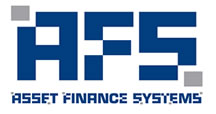 APPLICATION CHECKLISTWhen submitting an application to Asset Finance Systems, we ask that you also send the following:Self Employed/Company/Sole Trader/PartnershipPAYG – Commercial UseCommercial Express – Motor Vehicles Only
ABN registered for GST minimum 2 years, Dealership Supplier, Motor Vehicle up to 4 years old.If you have any questions, or would like to discuss any scenario please don’t hesitate to contact Angelo Pillai on 02 8860 9188 or 0425 330 888.Completed Application FormSigned Generic Privacy FormA copy of the applicants/directors Drivers Licence and Medicare CardMost recent Financial Statements and Income Tax ReturnsA copy of most recent Rates Notice (to prove property ownership – If applicable)Completed Application FormSigned Generic Privacy FormA copy of the applicants/directors Drivers Licence and Medicare CardA copy of 2 most recent Pay Slips or Income Tax Return showing vehicle allowance or have claimed vehicle expenses.A copy of most recent Rates Notice (to prove property ownership – If applicable)Completed Application FormCompleted Application FormSigned Generic Privacy FormSigned Generic Privacy FormA copy of the applicants/directors Drivers Licence and Medicare CardA copy of the applicants/directors Drivers Licence and Medicare CardA copy of most recent Rates Notice (to prove property ownership – If applicable)A copy of most recent Rates Notice (to prove property ownership – If applicable